P nr. 1315/17NË EMËR TË POPULLIT GJYKATA THEMELORE NË PEJË D.P. , gjyqtari Sejdi Blakaj  me sekretaren juridike Gjyljeta Çorkadiu , në lëndën penale kundër të pandehurit B. H , sipas aktakuzës së PTH-së D.P. në Pejë   PP/II. nr.2588/17  të dt.19.12.2017  për shkak të veprës penale:  asgjësimi, dëmtimi ose heqja  e pajisjeve  mbrojtëse  dhe rrezikimi i sigurisë në vendin  e punës nga neni 367 par 3 të KPRK-së , pas përfundimit të shqyrtimit fillestar , publik dhe me gojë, të mbajtur në pranin  e të pandehurit B . H  dhe të prokurorit të shtetit  Sanije Gashi Seferi    me dt.24.7.2018 ka marrë dhe botërisht ka shpallë këtë : A K T GJ Y K I M  I pandehuri  B. H  i lindur me dt. në P  , rruga D. Gj. L nr., ku edhe tani jeton, i biri M  dhe nënës M  e gjinisë P , Shqiptar, Shtetas i Republikës së Kosovës , më parë i pa dënuar, gjendet në liri.  ËSHTË FAJTORPër arsye se:Me dt. 24.8.2017, rreth orës 16:40 , në ndërmarrjen  E. G  , në  fsh. Z.  K. e P  , nga pakujdesia  i pandehuri  si person  përgjegjës për  sigurinë në vendin  e punës,  nuk vepron  në pajtim  me rregullat  teknike  mbi  masat e sigurisë së vendit  të punës dhe  me te rrezikon  jetën e të dëmtuarve  G. K. dhe A. N , në atë mënyrë që  ditën kritike  përderisa  të  dëmtuarit  ishin në  vendin e lartcekur  duke punuar  dhe atë  duke bërë  montimin e disa  shtyllave metalike , ku gjatë punës  përderisa  kanë qenë  duke e bërë zhvendosjen e njërës prej shtyllave  me qëllim  të nivelizimit të tyre , ku pjesa  metalit e cila  ka qenë e vendosur  mbi shtylla ka rënë nga lartësia prej 4m duke  i goditur  të dëmtuarit  e lartcekur  dhe si  pasojë  e kësaj, këta të  fundit kanë pësuar  lëndime të lehta trupore.-me çka ka kryer vepre penale : asgjësimi, dëmtimi ose heqja  e pajisjeve  mbrojtëse  dhe rrezikimi i sigurisë në vendin  e punës nga neni 367 par 3 të KPRK-së.Prandaj gjykata të pandehurit  konform nenit 41, 42, 49, 50,51,52,  dhe nenit 367 par 2 të KPRK-së.   I SHQIPTON.DËNIM TË KUSHTËZUARNë atë mënyrë që  ia përcakton dënimin me burg në  kohëzgjatje prej  6 muaj  , e të cilin dënim i pandehuri fare nuk do ta vuaj nëse në afat prej  1 viti  nuk kryen ndonjë vepër tjetër penale .Obligohet i pandehuri që në emër të paushallit gjyqësorë  të paguaj shumën prej 20 euro –15 ditë pasi që aktgjykimi të merr formën e prerë. Të dëmtuarit për realizimin e kërkesës pasurore juridike  udhëzohet në kontest të rregullt civil .Shpenzime procedurale nuk ka pasur. A r s y e t i m Prokuroria Themelore në Pejë me dt.18.12.2017 kundër të pandehurit B. H , ka ngritë aktakuzë PP/II. nr.2808/17, për vepër  penale: asgjësimi, dëmtimi ose heqja  e pajisjeve  mbrojtëse  dhe rrezikimi i sigurisë në vendin  e punës nga neni 367 par 3 të KPRK-së, duke i propozuar gjykatës që pas përfundimit të shqyrtimit gjyqësorë të pandehurin ta shpallë fajtorë , ta dënoj sipas ligjit dhe ta obligoj  në pagimin e shpenzimeve procedurale .Në shqyrtimin fillestarë i pandehuri – pasi që paraprakisht i është lexuar aktakuza  , është njoftuar me të drejtat dhe detyrimet procedurale  dhe pasojat  e pranimit përkatësisht të mos pranimit të fajësisë- e ka pranuar fajësinë dhe ka manifestuar keqardhje për atë që i ka ndodhur. Këtë pranim fajësie gjyqtari – pasi që paraprakisht e ka marrë pëlqimin e prokurorit  të  shtetit dhe të dëmtuarit , i bindur se pranim fajësinë i pandehuri e ka bërë ashtu  siç e parasheh ligji – vullnetarisht dhe pa u ndikuar nga askush dhe në asnjë mënyrë -e ka pranuar . Meqenëse i pandehuri e pranoj fajësinë gjyqtari kaloj në marrjen e vendimit  lidhur me llojin dhe lartësinë e masës ndëshkuese , me ç rast i pati parasysh të gjitha rrethanat rënduese dhe lehtësuese. Rrethanë renduese në rastin konkret gjyqtari nuk ka gjetur , kurse nga ato lehtësuese ka çmuar : pranimin e  sinqertë të fajësisë , pendimin e thellë  për këtë gjë, qëndrimin korrekt në gjykatë, padënueshmerinë e mëparshme  dhe kësisoj gjyqtari mendon se edhe me një vendim si në dispozitvin e aktgjykimit ndaj të pandehurit do të arrihet qëllimi i ndëshkimit i paraparë me neni 41 të KPK-së . Vendimi mbi shpenzimet e procedurës penale dhe të paushallit gjyqësor  është marrë konform nenit 450  të KPPRK-së. Vendimi mbi udhëzimin e të dëmtuarit në kontestin e rregullt civil është marrë konform nenit 463 të KPPRK-së . Nga sa u tha më lartë konform nenit 365 të KPPRK-së u vendos si më lartë.  Nga Gjykata Themelore në Pejë D.P.  datë.24.7.2018.Sekretarja juridike 						                	  Gjyqtari Gjyljeta Çorkadiu 								Sejdi Blakaj KËSHILLA JURIDIKE Kundër këtij aktgjykimi lejohet Ankesa në afat prej 15 ditësh nga Dita e marrjes , Gjykatës të Apelit në Prishtinë E përmes kësaj Gjykate .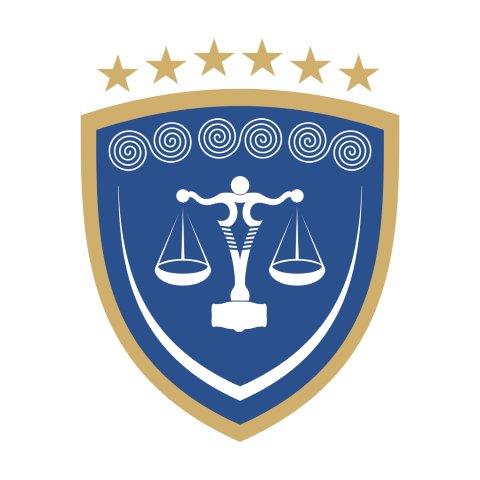 REPUBLIKA E KOSOVËSREPUBLIKA KOSOVA – REPUBLIC OF KOSOVOGJYKATA THEMELORE  PEJËOSNOVNI SUD PEĆ – BASIC COURT  PEJA